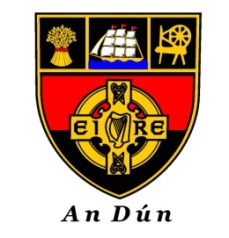 APPLICATION FOR INDEPENDENT TEAM (Amalgamation)This form only applies to teams at U21/20, Minor and younger grades.Please note that the name of an Independent team shall not bear the name of an AdultClub within the County, as per Rial 6.8(b);Applicant ClubsName of proposed team:ColoursHome VenueCompetition(s)Designated ChairpersonName:Mobile:Email:Designated SecretaryName:Mobile:Email:Designated Children’s OfficerName:Mobile:Email:Date